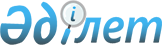 Об отзыве из Парламента Республики Казахстан проекта Закона Республики Казахстан "О внесении изменения в Закон Республики Казахстан "Об охранной деятельности"Постановление Правительства Республики Казахстан от 28 марта 2007 года N 236



      Правительство Республики Казахстан 

ПОСТАНОВЛЯЕТ:




      отозвать из Парламента Республики Казахстан проект Закона Республики Казахстан "О внесении изменения в Закон Республики Казахстан "Об охранной деятельности", внесенный постановлением Правительства Республики Казахстан от 30 мая 2005 года N 
 532 
.


      Премьер-Министр




      Республики Казахстан


					© 2012. РГП на ПХВ «Институт законодательства и правовой информации Республики Казахстан» Министерства юстиции Республики Казахстан
				